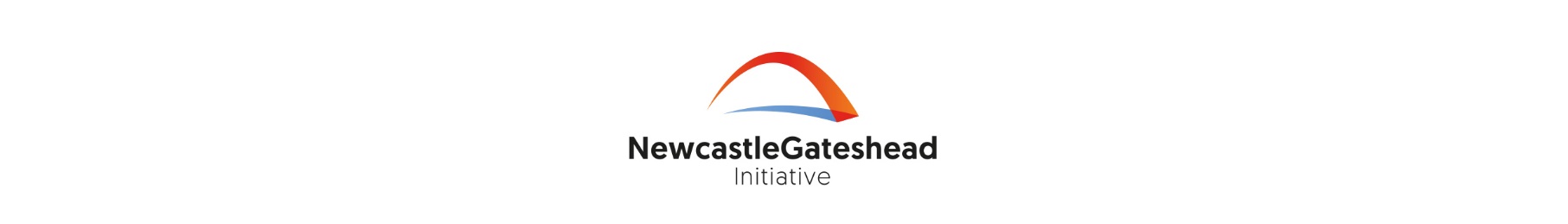 NewcastleGateshead InitiativeEqual Opportunities Monitoring FormWe are an equal opportunities employer and want to ensure that all applicants are considered solely on their merits. Therefore, we need to be able to check that decisions are not influenced by unfair or unlawful discrimination. To help us do this we would be grateful if you would complete this short questionnaire. Your answers will be treated with the utmost confidence and will be used only for statistical purposes.What is your Ethnic Group?What is your Ethnic Group?What is your Ethnic Group?What is your Ethnic Group?What is your Ethnic Group? Choose one section from a) to e), then tick one of the appropriate boxes in column (2) and, if applicable, in column (3). Choose one section from a) to e), then tick one of the appropriate boxes in column (2) and, if applicable, in column (3). Choose one section from a) to e), then tick one of the appropriate boxes in column (2) and, if applicable, in column (3). Choose one section from a) to e), then tick one of the appropriate boxes in column (2) and, if applicable, in column (3). Choose one section from a) to e), then tick one of the appropriate boxes in column (2) and, if applicable, in column (3).Column (1)Column (2)Column (3)a) WhiteBritishWelsha) WhiteIrishEnglisha) WhiteAny other White backgroundScottishb) MixedWhite & Black Caribbeanb) MixedWhite & Black Africanb) MixedWhite & Asianb) MixedAny other mixed backgroundc) Asian or British AsianIndianc) Asian or British AsianPakistanic) Asian or British AsianBangladeshic) Asian or British AsianAny other Asian Backgroundd) Black or Black BritishCaribbeand) Black or Black BritishAfricand) Black or Black BritishAny other Black backgrounde) Chinese or other Ethnic GroupChinesee) Chinese or other Ethnic GroupAny otherGender:Marital Status: